２０２３年度中央社保協第12回代表委員会 議題２０２４年6月２６日（水）１８時～　日本医療労働会館会議室A・オンライン【出席確認】○代表委員　住江（保団連）、山田（民医連）、秋山（全労連）鎌倉（医労連）、安達(大阪)、吉田（東京）○事務局　林（事務局）、上所（保団連）、山本（民医連）、香月（全労連）＜報告事項＞　　　　　　　　　　　　　　　　　　　　　　　　　　　　　　　　＜トピックス＞＜報告・確認事項＞　　　　　　　　　　　　　　　　　　　　　　　　　　　　　　　１．前回の代表委員会（5/29）以降の取り組み5/29（水）介護集会事務局会議／子ども医療全国ネット署名提出集会／代表者会議5/31（金）マイナンバー制度反対連絡会拡大会議（欠席）6/01（土）春の国保改善運動交流集会（国保部会）6/03（月）介護改善と介護従事者の処遇改善を求める院内集会（介護部会）6/04（火）不公平な税制をただす会総会（欠席）6/05（水）第12回介護部会・第11回運営委員会（国会朝会・定例国会前行動）6/07（金）関西ブロック会議（15時～リアル）／税研修会実行委員会（欠席）6/10（月）中国ブロック会議（14時～オンライン）社保誌の校正打合せ16時～6/11（火）社保テキスト会議10時30分～／九州沖縄ブロック会議（14時～オンライン）6/12（水）四国ブロック会議（13時30分～オンライン）千葉山武地域社保協結成総会6/13（木）第37回会館管理委員会15時～／地域医療を守る交流集会実行委員会16時～いのちのとりで裁判東京地裁判決原告勝利判決6/14（金）東北ブロック会議（13時30分～オンライン）巣鴨宣伝（58名参加）保険証の存続を求める請願署名45分で59筆6/17（月）北信越ブロック会議（14時オンライン）社保テキスト第3回オンライン学習会（参加70名）6/17～6/19　保団連・曽根さん（中央社保協運営委員）が中央社保協支援6/18（火）東海ブロック会議（10時オンライン）、関東甲ブロック会議（14時リアル）国民集会実行委員会17時～6/19（水）国会朝会・定例国会前行動（最終）、事務局次長会議15時～6/20（木）都知事選告示（7/7投票日）／社保誌再校正打合せ10時～　国保部会14時～6/21（金）社保誌編集委員会15時～　保団連・治田さん中央社保協支援（9月上旬まで）6/24（月）会計監査11時～　全労連社保闘争会議14時～6/25（火）25条宣伝（新宿南口）17～18時　Xデモ＃国保が高すぎる　WEB署名開始6/26（水）代表委員会18時～6/01（土）各種部会国保部会　6/1国保集会以降、国保改善大運動スタート（別紙　国保集会行動提起）次回の国保部会、7月29日（月）10時～介護・障害者部会新介護署名キックオフ集会（別紙　集会チラシ）日時：2024年7月30日（火）18時～19時　完全オンライン３．共闘関連・25条共同行動実行委員会：・子ども医療全国ネット：・医団連・中央社保協「保険証存続」拡大会議：・マイナンバー制度反対連絡会拡大会議　7/30（火）10時～12時（建設プラザ東京）・いのちと暮らしを守る税研修会実行委員会：・大軍拡大増税NO連絡会　・秋の国民集会実行委員会：（集会は9/26、次回会議7/30）・介護7団体会議： ・介護集会実行委員会（集会は10/6日　次回会議6/27）４．中央社保協第６８回総会に向けて日時：2024年8月10日（土）11時00分～16時30分（10時30分～受付）場所：全労連会館ホール（web併用）申し込みはGoogleフォームから　https://forms.gle/WqmW1kADaUnWQC6B6
※欠席を含めて７月１９日（金）までに参加登録を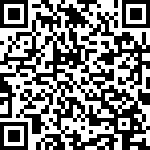 ※QRコードからも参加登録できますスケジュール（案）10：30	　開場・ZOOM接続（全労連・溝口）（事務局・治田）司会（　　　　　　　　）（　　　　　　　　）運営委員より11：00	　開会あいさつ（代表委員　　　　　　）・来賓挨拶・メッセージ紹介11：30・運動方針提案（林事務局長）・2023年度決算報告（　　　　　　　　　）・会計監査報告（会計監査　川嶋芳男さん）・2024年度予算案（　　　　　　　　　　）12：15	昼休憩（1時間　昼食は各自）13：15	全体討論（150分　約25本・発言時間1人5分厳守　途中10分間休憩）15：45休憩（役員あつまりまとめを確認する）16：00	討論まとめ（林事務局長）・運動方針（第1号議案）・決算予算（第2号議案）の承認・役員案（第3号議案）の承認・総会アピールの確認（運営委員　　　　　　）16：20	閉会あいさつ（代表委員　　　　　　　）　16：30　終了・撤収発言予定の組織　〇はブロック会議等で確認済①長野〇（北信　B）訪問介護の基本報酬引き上げ撤回/子ども医療費拡充のたたかい②東京〇（関東甲B）いのちのとりで裁判東京地裁/保険証存続のたたかい（陳情）③千葉〇（関東甲B）新たな地域社保協結成（6/12山武地域社保協結成）④山梨〇（関東甲B）後期高齢者医療制度/不服審査請求のたたかい⑤滋賀〇（近畿　B）滋賀県立小児医療センターを守るたたかい⑥岩手〇（東北　B）保険証存続のたたかい（県民集会・介護アンケート）⑦愛知〇（東海　B）高齢者大会in愛知の成功に向けてほか⑧大阪〇（近畿　B）高い介護保険料・統一国保問題・中央社保学校from大阪⑨福岡（九州　B）「保険証をのこして」ネットワークふくおかの取り組み⑩沖縄〇（九州　B）国保改善のたたかい（特に国保学習運動）⑪香川〇（四国　Ｂ）加齢性難聴、耳の会の取り組み⑫山口〇（中国　Ｂ）全県を視野にした「生活保護のしおり」改善運動⑬石川〇（北信　Ｂ）能登半島地震から半年⑭保団連（中央団体）受療権をまもるたたかい（保険証存続のたたかいを中心に）⑮民医連（中央団体）受療権をまもるたたかい（手遅れ死亡事例/各地の取り組み）⑯医労連〇（中央団体）ケア労働者の処遇改善のたたかい⑰全医労〇（中央団体）国立病院の機能強化をもとめるたたかい請願採択⑱全生連〇（中央団体）いのちのとりで裁判・生活保護⑲自治労連（中央団体）地方自治法改悪の問題⑳年金者組合〇（中央団体）年金裁判・年金改善※他にも発言がある可能性が高い。基本的には発言希望者の発言を保障する。その際は発言時間を短縮するなどで対応する。５．第51回中央社保学校from大阪（別紙　発文・チラシ・宿泊申込書）日時：２０２４年８月３１日(土)１３時開会～９月１日(日)１５時閉会会場：大阪民医連（定員100名まで）＋オンライン併用テーマ：「未来を切り拓く権利としての社会保障」テンポ6月25日（火）チラシ通知・申し込み開始8月10日（土）中央社保協・第68回定期総会8月22日（木）講師・特別報告の資料集約〆切8月22日（木）参加者の登録〆切（ZOOM情報・資料情報は申込時に自動返信）8月29日（木）参加費の入金〆切8月29日（木）参加者用ZOOMテスト（12時～14時・17時～19時）8月31日（土）第51回中央社会保障学校開催（～９月1日）６．社保協の体制強化・学習運動の推進・地域社保協づくり　6/12千葉県・山武地域社保協結成・隔月間「社会保障」編集委員の拡充・隔月間「社会保障」購読者の拡大（NO515夏号・今、脅かされている命・人権を守る復興～能登半島地震復興に向けて）購読者は現在1905部、早期2000部回復が必要・社保テキスト（第2弾）を使った学習運動連続オンライン学習会（中央社保協）4/16（火）18時～19時　井口先生「社会保障の意義　その原理原則と社会保障運動」第1回はオンライン・集団視聴など全体で70名が参加5/14（火）18時～19時　長友先生「高齢者優遇論は本当か　高齢期の社会保障を考える」第2回はオンライン・集団視聴など全体で100名が参加6/17（月）18時～19時　村田先生「人権としての社会保障とは 改革の本質を知り対抗を」　第3回はオンライン・集団視聴など全体で70名が参加7/23（火）18時～19時　社保テキストチーム「社保テキストの活用、取り組みの紹介」７．その他■6/26以降の予定6/27（木）介護集会実行委員会18時30分～6/29（土）福岡県社保協総会学習会講師7/03（水）第12回介護部会・第12回運営委員会7/05（金）中央社保学校講師　田中先生に挨拶（安達先生・寺内事務局長）7/06（土）奈良県社保協総会学習会講師7/08（月）地域医療を守る交流集会実行委員会16時～　マイナ連絡会宣伝16時～新宿7/14（日）労働総研社会保障部会14時～7/16（火）日本医労連大会（～18　愛知）7/19（金）総会申し込み・発言〆切7/23（火）社保テキスト第4回オンライン学習会（最終）7/24（水）代表委員会18時～7/25（木）25条宣伝（17時～18時　御茶ノ水駅）全労連大会（～27）7/26（金）総会データ〆切　印刷作業へ（8/9納品予定）7/27（土）奈良県社保協総会学習会講師（リモート）7/29（月）国保部会10時～7/30（火）マイナ連絡会10時～、介護集会事務局会議13時30分～国民集会実行委員会17時～、新介護署名キックオフ集会18時～8/02（金）中央社保学校実行委員会10時～　会館消防訓練15時～16時8/07（水）介護部会・運営委員会8/10（土）中央社保協第68回全国総会（11時～16時30分　全労連会館ホール）8/21（水）社保誌編集委員会15時～8/22（木）中央社保学校参加〆切8/28（水）代表委員会18時～8/29（木）中央社保学校ZOOMテスト（予定）参加費入金〆切8/31（土）第51回中央社保学校in大阪（～9/1）次回の代表委員会　2024年7月24日（水）18時～　会場は医労連会議室A+オンライン以上